Собираем сына в школу.Рубашка  однотонная белого или голубого цвета.Жилет трикотажный темно-синего цвета.Брюки классические черного цвета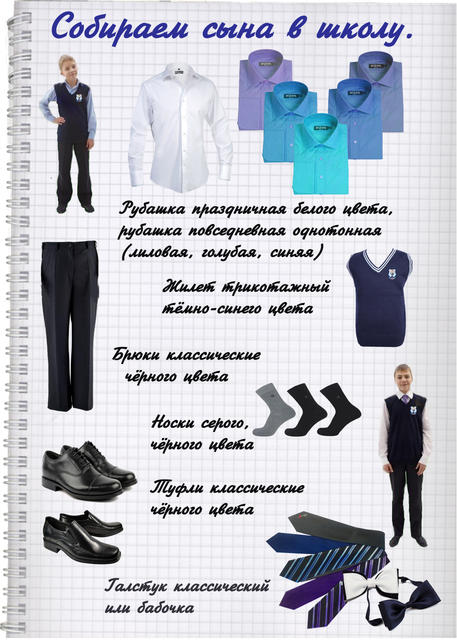 Собираем дочку в школуБлузка белого цвета.Жилет трикотажный темно-синего цвета.Юбка или классические брюки черного цвета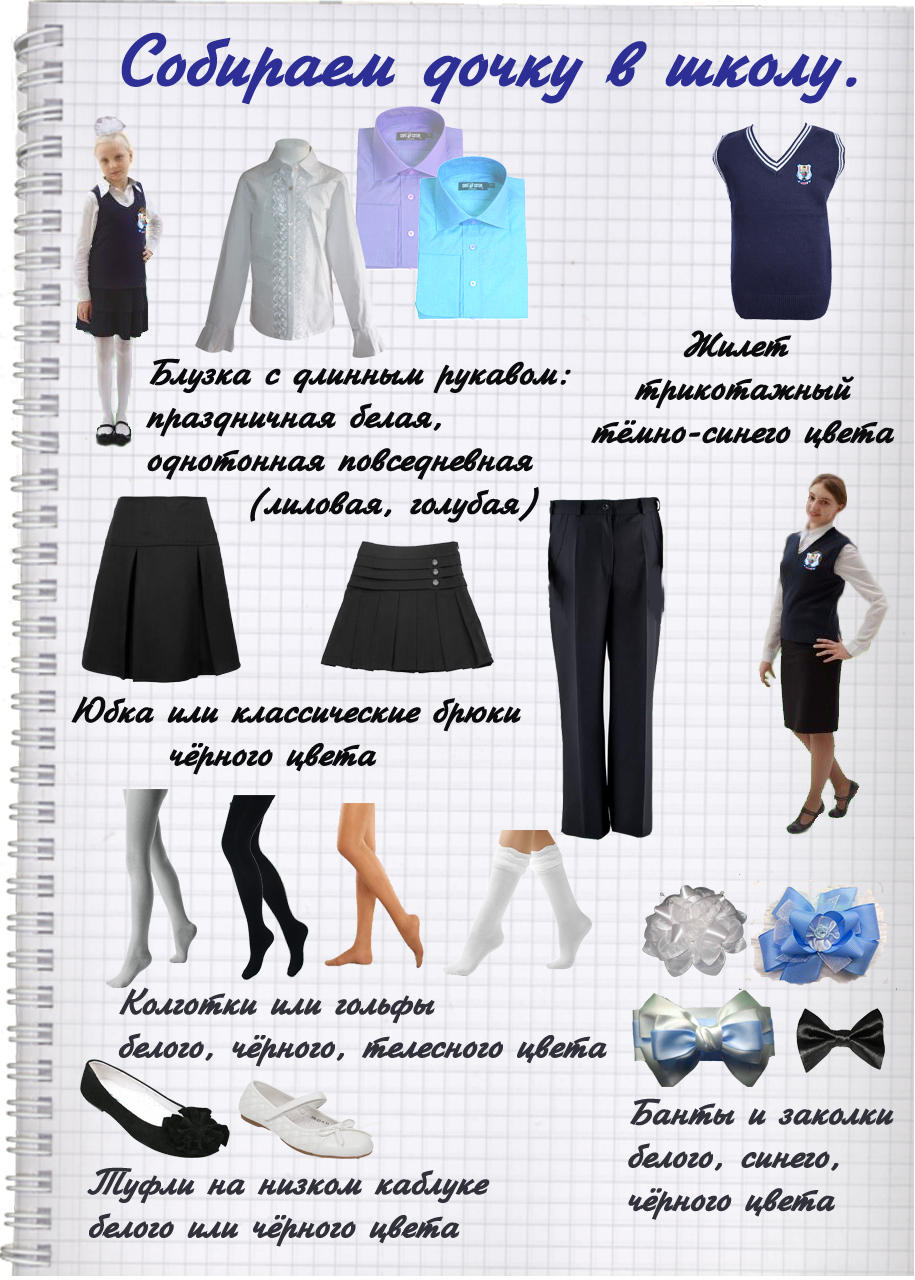 